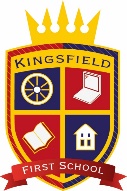 Intended outcomes - Review June 2022This explains the outcomes we are aiming for by the end of our current strategy plan, and how we will measure whether they have been achieved.Intended outcomeSuccess criteriaReview/ImpactImproved levels of independence, resilience, confidence and metacognition amongst our DA SEN pupils.Observations and pupil voice activities indicate our DA pupils operate with motivation and purpose within all lessons.Success in progress of the SEND DA pupils are measures a SEND tracker.Jan 2022Planned learning walk to focus on LAP DA as part of the CEO quality assurance.B-squared tracker being investigated by RT as a tracker to invest in to measure the successes of the SEND.June 2022Summer 2 staff meeting review of metacognitive approaches indicated raised pupils levels of awareness to drive their own learning.Triad reports indicate in the positive behaviour & attitudes and pupil independence.Improved oral language skills and vocabulary amongst disadvantaged pupils. Assessments and observations indicate significantly improved oracy skills among disadvantaged pupils. This is evident when triangulated with other sources of evidence, including engagement with their peers and ongoing formative assessment.Jan 2022Developing oracy skills, the spoken language and embedding a varied vocabulary is a key focus of the EYFS curriculum.  This is then deepen through all curriculum areas.Pupils support by DW Speak Write (speech & language specialists) 5 DA pupils from the EYFS & Y1 June 2022EYFS CAL (Listening & Attention, & speaking) 75% of PP met the EXS compared to 46% at data 1.Improved reading writing & maths attainment amongst disadvantaged pupils across KS 1 and 2.R, W & M outcomes in 2024/25 show 80% or more of disadvantaged pupils met the expected standard.DA pupils working below expected attainment make accelerate rates of progress to close the DA attainment gap.Jan 2022DA have mostly made expected progress, with some 18 of the 70 DA pupils making accelerated progress.  Whilst children have made accelerated progress this has not directly impacted on attainment, but has got some pupils getting closer to ARE.June 2022In reading 60% (9/15) of the PP achieved EXS, this is improved from 20% meeting the EXS data collection 1.  However of the NPP, 72% are at EXS (28/39)In writing 40% (6/15) of the PP achieved the EXS, this is improved from 20% meeting the EXS at data collection 1.In maths 53% (8/15) of PP achieved EXS, this is improved from 40% meeting the EXS at data collection 1.  However of the NPP 77% are at EXS (30/39).In summary the PP children are improving their attainment but still underperforming when compared to the NPPImproved numbers of DA pupils meet at least school phonic milestones.Percentages of DA pupils achieve in line with non DA peers for the phonic screening checks.Jan 2022Intensive phonic teaching during the Autumn Of the 15 DA pupils in Year 2 11 pupils 73% passed their phonic screening.  2 of these DA pupils were dis-applied due to significant learning needs (EHCP). 2018 national was 82% pass rate.Y1 data indicates that 3/12 of the DA pupils are on track in phonics (24%).  Of these DA pupils 5 are SEN (42%)YR data indicates that 7/12 of the DA pupils are on track for their phonics (58%)June 202211/15 PP 73% passed the Y1 phonic screen (the 4 that did not are SEN 2 with EHCP).  This is higher than national with 71% of DA meeting the EXS, however compared to the NP, they achieved high results with 90% 26/29 pupils.Increase the number of disadvantaged pupils working above ARE.Percentages of DA pupils working above ARE fall in line with non DA peers in reading, writing and maths.Jan 2022Clear overview of DA performance shared with teachers & SLT.DA pupils being a focus the Pupil progress meetings.DA attainment remains a concern, with a significant gap in attainment when comparing the DA V NDA. Targeted additional intervention secured in KS1 to raise pupil attainment in R & W.The strongest cohort is Y4 with over 58% (7/12) of the DA pupils on track or above.June 2022Gains from YR to Y3 in R, W & M for PP as indicated below.To achieve and sustain improved wellbeing support for all pupils in our school, particularly our disadvantaged pupils.Sustained high levels of wellbeing from 2024/25 demonstrated by:qualitative data from pupil voice, parent voice/feedbacka significant increase in participation in enrichment activities, particularly among disadvantaged pupils    Jan 2022Triple A strategy completed to assess the varied needs of a selected DA group to case study.Sample Club attendance Inspire Dance  of which 5/23 DA pupils attend 22%   June 2022All year groups have enjoyed parent assemblies, forest school parent engagements and a learning based parent engagement session.  100% of PP parents attended.7 DA pupils are currently attending an early morning nurture group.  Impact is yet to be measured, this has only just begun.To achieve and sustain improved attendance for all pupils, particularly our disadvantaged pupils.Sustained high attendance from 2024/25 demonstrated by:the attendance gap between disadvantaged pupils and all non-disadvantaged pupils being closed.the percentage of all disadvantaged pupils who are persistently absent  is in line with their peers.Improved annual attendance, from individuals.Jan 2022DA attendance is 94% below national at 95.8%DA PA attendance is 10.5% (6 pupils) this below national at 8.2%.  Of these 6 pupils, 2 cause concern, the other absenteeism is explained.June 2022PP attendance currently stands at 93.6% this is currently in-line with the whole school attendance.14% of PP are PA this is the equivalent of 9/63 children. This has improved since Sept from 17% PA.School pays for 3 PP chn to attend breakfast club.Recently 2 PA pp pupils maintained 5 weeks attendance without any absence, they received as a reward for this consistent attendance.To ensure all disadvantaged pupils have access to a full and wide ranging curriculum offer.All DA pupils access wider curriculum learning opportunities such as clubs, forest school and visits.Jan 2022Homework engagement levels are generally good – as a sample Y1 Charming Cheetah’s DA pupils have so far completed and returned their project homeworkAccess to the after school club is paid for 2 DA pupilsReading engagement levels are mixed – a sample from Y4 – indicates that 7/12 DA pupils read regularly.Y4 engagement with Standon Bowers – 11/12 pupils are attending.  Costs have been supported for 2 families.June 20229 DA pupil are participating in extended school clubs.All DA pupils have attended an education trip, some of these have been subsidised.Levels of engagement with homework remain good, parental feedback from the summer survey was positive around homework.To provide parents of disadvantage children relevant support that they need.All PP parents increase engagement with activities including:- parental engagement activities, workshops, parents evenings and engage with outside agency support, if offered and when relevant.Jan 2022Trailblazers currently supporting 4 DA pupils (2 also include parental support) The majority of parents have engaged with parents evening, particularly with the option of phone calls.June 2022The Little Wandle and Y1 phonic parent workshop was well attended